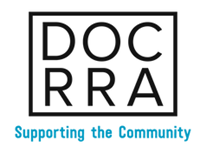 DOLPHIN COAST RESIDENTS & RATEPAYERS ASSOCIATION(Non-Profit Company)ANNUAL GENERAL MEETING22 MAY 2019AGENDAOpening & WelcomeApproval of previous minutesChairman’s ReportAudited annual financial statementsFeedback from special guestsSecurity cameras into the Ballito & Salt Rock areasIPSS rescue efforts in Mozambique Special Resolution – ConstitutionElection of DOCRRA Committee MembersGeneralClose